 KАРАР	                                                                    ПОСТАНОВЛЕНИЕ   20 июнь 2017 йыл.                                    №53                               20 июня 2017 года         Об утверждении положения о порядке предоставления нормативных правовых актов и проектов нормативных правовых актов Администрации сельского поселения Большешадинский сельсовет муниципального района Мишкинский район Республики Башкортостан в органы прокуратуры для проведения антикоррупционной экспертизы      В целях реализации положений Федерального закона от 17.07.2009 № 172-ФЗ «Об антикоррупционной экспертизе нормативных правовых актов и проектов нормативных правовых актов» и п.2 ст.6 Федерального закона от 25.12.2008 №273-ФЗ «О противодействии коррупции», администрация сельского поселения Большешадинский сельсовет муниципального района Мишкинский район Республики Башкортостан  п о с т а н о в л я е т:       1. Утвердить прилагаемое Положение о порядке предоставления нормативных правовых актов и проектов нормативных правовых актов администрации сельского поселения Большешадинский сельсовет муниципального района Мишкинский район Республики Башкортостан в органы прокуратуры для проведения антикоррупционной экспертизы.       2.  Настоящее постановление подлежит обнародованию в здании Администрации и размещению на официальном сайте Администрации сельского поселения Большешадинский сельсовет муниципального района Мишкинский район Республики Башкортостан.        3. Контроль за исполнением настоящего постановления оставляю за собой.Глава сельского поселения Большешадинский сельсовет:                                      Ф.Ф.Ахметшин                                                                                     Приложение                                                                                                 к постановлению администрации                                                                                                 сельского поселения                                                                                                  Большешадинский сельсовет                                                                                                  муниципального района                                                                                                  Мишкинский район Республики                                                                                                 Башкортостан от 20.06.2017г.№53Положениео порядке предоставления нормативных правовых актов и проектов нормативных правовых актов Администрации сельского поселения Большешадинский сельсовет муниципального района Мишкинский район Республики Башкортостан в органы прокуратуры для проведения антикоррупционной экспертизы   1.Общие положения 1.1 Порядок предоставления в прокуратуру Мишкинского района нормативных правовых актов и проектов нормативных правовых актов для проведения антикоррупционной экспертизы (далее Порядок) разработан на основании п.2 ст.6 Федерального закона от 25.12.2008 №273-ФЗ «О противодействии коррупции», п.1 ч.1, ч.2 ст.3 Федерального закона от 17.07.2009 №172-ФЗ «Об антикоррупционной экспертизе нормативных правовых актов и проектов нормативных правовых актов».1.2. Направлению в прокуратуру Мишкинского района подлежат нормативные правовые акты и их проекты, касающиеся:1) прав, свобод и обязанностей человека и гражданина;2) государственной и муниципальной собственности, государственной и муниципальной службы, бюджетного, налогового, таможенного, лесного, водного, земельного, градостроительного, природоохранного законодательства, законодательства о лицензировании, а также законодательства, регулирующего деятельность государственных корпораций, фондов и иных организаций, создаваемых Российской Федерацией на основании федерального закона;3) социальных гарантий лицам, замещающим (замещавшим) государственные или муниципальные должности, должности государственной или муниципальной службы.   2. Предоставление нормативных правовых актов для проведения антикоррупционной экспертизы2.1 Администрация сельского поселения обеспечивает поступление в прокуратуру нормативных правовых актов в течение 10 (десяти) рабочих дней с момента их подписания уполномоченным лицом.  Проекты нормативных правовых актов передаются администрацией сельского поселения в прокуратуру не менее чем за 15 (десять) рабочих дней до планируемой даты их рассмотрения и принятия.   Нормативные правовые акты (проекты нормативных правовых актов) предоставляются в прокуратуру на бумажном носителе за подписью уполномоченного лица.   Дополнительно в случае наличия технической возможности нормативные правовые акты (проекты нормативных правовых актов) направляются в форме электронного документа.   3.В случае поступления из прокуратуры района в орган местного самоуправления отрицательного заключения на проект нормативного правового акта, проект дорабатывается в соответствии с заключением прокурора, приводится в соответствие с действующим законодательством и принимается в установленном порядке не позднее, чем в десятидневный срок со дня поступления требования в адрес администрации сельского поселения.   4.Глава сельского поселения распоряжением назначает должностное лицо, ответственное за предоставление в прокуратуру нормативных правовых актов (проектов нормативных правовых актов) сельского поселения в установленные настоящим порядком сроки.   4.1 На ответственное лицо возлагается обязанность по ведению учета всех направленных в прокуратуру нормативных правовых актов, проектов нормативных правовых актов. С этой целью ответственным лицом ведутся соответствующие реестры, где отражаются поступившие из прокуратуры требования прокурора об изменении нормативного правового акта или приведения проекта нормативного правового акта в соответствие с действующим законодательством.   5. Порядок рассмотрения поступившего требования прокурора об изменении нормативного правового акт.    При поступлении из прокуратуры района требования прокурора об изменении нормативного правового акта с целью исключения содержащихся в нем коррупциогенных факторов, глава сельского поселения в соответствии с компетенцией подготавливают все соответствующие документы для рассмотрения требования прокурора на ближайшем заседании администрации сельского поселения, в соответствии с компетенцией заблаговременно направляет извещение прокурору о дате и месте заседании администрации сельского поселения, на котором будет рассматриваться требование.   8. Требование прокурора об изменении нормативного правового акта может быть обжаловано в установленном порядке.    9. Должностное лицо, ответственные за исполнение настоящего положения, несет персональную дисциплинарную ответственность в случае ненадлежащего исполнения своих должностных обязанностей.Глава сельского поселения Большешадинский сельсовет:                                      Ф.Ф.АхметшинБАШКОРТОСТАН РЕСПУБЛИКАһЫ МИШКӘ РАЙОНЫМУНИЦИПАЛЬ РАЙОНЫНЫҢОЛО ШАҘЫ АУЫЛ СОВЕТЫАУЫЛ БИЛӘМӘҺЕХАКИМИӘТЕ452345 Оло Шаҙы ауылы,Али Карнай урамы,7Тел: 2-33-40,2-33-31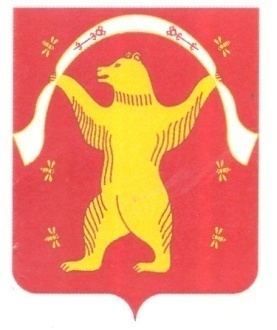 РЕСПУБЛИКА БАШКОРТОСТАН АДМИНИСТРАЦИЯСЕЛЬСКОГО ПОСЕЛЕНИЯБОЛЬШЕШАДИНСКИЙ СЕЛЬСОВЕТМУНИЦИПАЛЬНОГО РАЙОНАМИШКИНСКИЙ РАЙОН452345 д.Большие Шады,улица Али Карная,7Тел:2-33-40,2-33-31